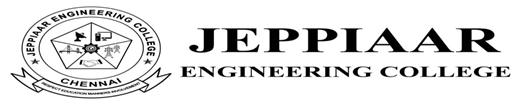 DEPARTMENT OF COMPUTER SCIENCE & ENGINEERINGCS3591– COMPUTER NETWORKSQuestion BankIII YEAR – V SEM BATCH: 2021 -2025Vision of InstitutionTo build Jeppiaar Engineering College as an Institution of Academic Excellence in Technical education and Management education and to become a World Class University.Mission of InstitutionProgram Outcomes (POs)Vision of DepartmentTo emerge as a globally prominent department, developing ethical computer professionals, innovators and entrepreneurs with academic excellence through quality education and research.Mission of DepartmentProgram Educational Objectives (PEOs)PROGRAMME SPECIFIC OUTCOME(PSOs)PSO1 – An ability to understand the core concepts of computer science and engineering and to enrich problem solving skills to analyze, design and implement software and hardware based systems of varying complexity.PSO2 - To interpret real-time problems with analytical skills and to arrive at cost effective and optimal solution using advanced tools and techniques.PSO3 - An understanding of social awareness and professional ethics with practical proficiency in the broad area of programming concepts by lifelong learning to inculcate employment and entrepreneurship skillsBLOOM TAXANOMY LEVELSBTL1: Remembering BTL2: Understanding., BTL3: Applying.,BTL4: Analyzing., BTL5: Evaluating., BTL6: Creating.,SYLLABUSCS3591	COMPUTER NETWORKS	L T P C 3 0 2 4UNIT I  INTRODUCTION AND APPLICATION LAYER	10Data Communication - Networks - Network Types - Protocol Layering - TCP/IP Protocol suite - OSI Model - Introduction to Sockets - Application Layer protocols: HTTP - FTP - Email protocols (SMTP - POP3 - IMAP - MIME) - DNS - SNMPUNIT II   TRANSPORT LAYER	9Introduction - Transport-Layer Protocols: UDP - TCP: Connection Management - Flow control - Congestion Control - Congestion avoidance (DECbit, RED) - SCTP - Quality of ServiceUNIT III  NETWORK LAYER	7Switching: Packet Switching - Internet protocol - IPV4 - IP Addressing - Subnetting - IPV6, ARP, RARP, ICMP, DHCPUNIT IV  ROUTING	7Routing and protocols: Unicast routing - Distance Vector Routing - RIP - Link State Routing - OSPFPath-vector routing - BGP - Multicast Routing: DVMRP - PIM.UNIT V  DATA LINK AND PHYSICAL LAYERS	12Data Link Layer - Framing - Flow control - Error control - Data-Link Layer Protocols - HDLC - PPP - Media Access Control - Ethernet Basics - CSMA/CD - Virtual LAN - Wireless LAN (802.11)Physical Layer: Data and Signals - Performance - Transmission media- Switching - Circuit Switching.45 PERIODSCOURSE OUTCOMES:At the end of this course, the students will be able to:CO 1: Explain the basic layers and its functions in computer networks. CO 2: Understand the basics of how data flows from one node to another. CO 3: Analyze different routing algorithms.CO 4: Describe protocols for various functions in the network. CO 5: Analyze the working of various application layer protocols.TEXT BOOKSJames F. Kurose, Keith W. Ross, Computer Networking, A Top-Down Approach Featuring the Internet, Eighth Edition, Pearson Education, 2021.Behrouz A. Forouzan, Data Communications and Networking with TCP/IP Protocol Suite, Sixth Edition TMH, 2022REFERENCESLarry L. Peterson, Bruce S. Davie, Computer Networks: A Systems Approach, Fifth Edition, Morgan Kaufmann Publishers Inc., 2012.William Stallings, Data and Computer Communications, Tenth Edition, Pearson Education, 2013.Nader F. Mir, Computer and Communication Networks, Second Edition, Prentice Hall, 2014.Ying-Dar Lin, Ren-Hung Hwang, Fred Baker, “Computer Networks: An Open Source Approach”,McGraw Hill, 2012.CS3591: Computer Networks Corresponding Lab, with code (If any): NilCourse Prerequisites: -Course OutcomesOn successful completion of this course, the student will be able toMAPPING  BETWEEN CO AND PO, PSO WITH CORRELATION LEVEL 1/2/3RELATION BETWEEN COURSE CONTENT WITH Cos UNIT I-INTRODUCTION AND APPLICATION LAYERUNIT II-TRANSPORT LAYERUNIT III-NETWORK LAYERUNIT IV-ROUTINGUNIT V-DATALINK AND PHYSICAL LAYERL1- Remember; L2- Understand; L3- Apply; L4- Analyze; L5- Evaluate; L6- CreateM1To excel in teaching and learning, research and innovation by promoting the principles of scientific analysis and creative thinkingM2To participate in the production, development and dissemination of knowledge and interact with national and international communitiesM3To equip students with values, ethics and life skills needed to enrich their lives and enable them to meaningfully contribute to the progress of societyM4To prepare students for higher studies and lifelong learning, enrich them with the practical and entrepreneurial skills necessary to excel as future professionals and contribute to Nation’s economyPO1Engineering knowledge: Apply the knowledge of mathematics, science, engineering fundamentals, and an engineering specialization to the solution ofcomplex engineering problems.PO2Problem analysis: Identify, formulate, review research literature, and analyzecomplex engineering problems reaching substantiated conclusions using first principles of mathematics, natural sciences, and engineering sciences.PO3Design/development of solutions: Design solutions for complex engineering problems and design system components or processes that meet the specified needs with appropriate consideration for the public health and safety, and thecultural, societal, and environmental considerationsPO4Conduct investigations of complex problems: Use research-based knowledge and research methods including design of experiments, analysis and interpretation of data, and synthesis of the information to provide validconclusions.PO5Modern tool usage: Create, select, and apply appropriate techniques, resources, and modern engineering and IT tools including prediction and modeling to complex engineering activities with an understanding of the limitations.PO6The engineer and society: Apply reasoning informed by the contextual knowledge to assess societal, health, safety, legal and cultural issues and theconsequent responsibilities relevant to the professional engineering practice.PO7Environment and sustainability: Understand the impact of the professional engineering solutions in societal and environmental contexts, and demonstratethe knowledge of, and need for sustainable development.PO8Ethics: Apply ethical principles and commit to professional ethics andresponsibilities and norms of the engineering practice.PO9Individual and team work: Function effectively as an individual, and as a member or leader in diverse teams, and in multidisciplinary settings.PO10Communication: Communicate effectively on complex engineering activities with the engineering community and with society at large, such as, being able to comprehend and write effective reports and design documentation, makeeffective presentations, and give and receive clear instructions.PO11Project management and finance: Demonstrate knowledge and understanding of the engineering and management principles and apply these to one’s own work, as a member and leader in a team, to manage projects and inmultidisciplinary environments.PO12Life-long learning: Recognize the need for, and have the preparation and ability to engage in independent and life-long learning in the broadest context oftechnological change.M1To create computer professionals with an ability to identify and formulate the engineering problems and also to provide innovative solutions through effective teaching learning process.M2To strengthen the core-competence in computer science and engineering and to create an ability to interact effectively with industries.M3To produce engineers with good professional skills, ethical values and life skills for thebetterment of the society.M4To encourage students towards continuous and higher-level learning on technological advancements and provide a platform for employment and self-employment.PEO1To address the real time complex engineering problems using innovative approach with strong core computing skills.PEO2To apply core-analytical knowledge and appropriate techniques and	provide solutions to real time challenges of national and global societyPEO3Apply ethical knowledge for professional excellence and leadership for the betterment of the society.PEO4Develop life-long learning skills needed for better employment and entrepreneurshipC301.1Understand the concept of layering in networks and basic application layer protocolsC301.2Familiar with the Transport layer protocols like UDP, TCP and SCTP and their functionsC301.3Understand switching in Internet, IP addressing protocol versions 4 and 6, SupportingC301.4Intra domain routing and Inter domain routing protocols and multicast routing protocolsC301.5Familiar with the services provided by Datalink layer and Physical Layer.CS3591PosPosPosPosPosPosPosPosPosPosPosPosPSOsPSOsPSOsPSOsCS3591PO1PO2PO3PO4PO5PO6PO7PO8PO9PO10PO11PO12PSO1PSO2PSO3PSO4C301.1-2----------3222C301.2-1--2------22222C301.3-2--3-------3322C301.4---12----3--3321C301.5-1--1----1--2122S. NoTopicKnowledgelevelNo. of Hrs tobe handledBooksReferred1.Data Communication – NetworksL21T22.Network TypesL21T23.Protocol LayeringL21T24.TCP/IP Protocol suiteL21T25.OSI ModelL22T26.Introduction to SocketsL1, L22T27.Application Layer Protocols – HTTP – FTPL22T28.Email Protocols (SMTP – POP3 – IMAP –MIME)L21T29.DNS – SNMPL22T2S. NoTopicKnowledgelevelNo. of Hrs tobe handledBooksReferred1.Introduction – Transport Layer ProtocolsL1, L21T22.UDPL22T23.TCP: Connection Management, Flow controlL22T24.Congestion ControlL22T25.Congestion Avoidance – DECbit, REDL21R16.SCTPL21T27.Quality of ServiceL21T2S. NoTopicKnowledgelevelNo. of Hrs tobe handledBooksReferred1.Switching - Packet switchingL22T22.Internet Protocol – Ipv4L1,L21T23.IP AddressingL22T24.SubnettingL1,L2,L31T25.IPv6L22T26.APR, RARPL21T27.ICMP, DHCPL22T2S. NoTopicKnowledgelevelNo. of Hrs tobe handledBooksReferred1.Routing and ProtocolsL1,L21T22.Unicast Routing – Distance Vector RoutingL21T23.RIPL21T24.Link State Routing – OSPFL22T25.Path Vector RoutingL21T16.BGPL21R17.Multicast Routing: DVMRP, PIML22T2S. NoTopicKnowledge levelNo. of Hrs to be handledBooks Referred1.Datalink Layer – FramingL21T22.Flow control, Error controlL22T23.Datalink layer Protocols – HDLC, PPPL22T24.Media Access Control – Ethernet BasicsL21T25.CSMA/CD, Virtual LANL22T26.Wireless LAN (IEEE802.11)L22T27.Physical	Layer	–	Data	and	Signals,L21T28.Transmission MediaL22T29.Switching – Circuit SwitchingL22T2S. NoContent beyond syllabusPO MappingPSO Mapping1.Network Security – CryptographyPO5PSO2UNIT I	INTRODUCTION AND APPLICATION LAYERData Communication - Networks - Network Types - Protocol Layering - TCP/IP Protocol suite - OSI Model - Introduction to Sockets - Application Layer protocols: HTTP - FTP - Email protocols (SMTP - POP3 - IMAP - MIME) - DNS - SNMPUNIT I	INTRODUCTION AND APPLICATION LAYERData Communication - Networks - Network Types - Protocol Layering - TCP/IP Protocol suite - OSI Model - Introduction to Sockets - Application Layer protocols: HTTP - FTP - Email protocols (SMTP - POP3 - IMAP - MIME) - DNS - SNMPUNIT I	INTRODUCTION AND APPLICATION LAYERData Communication - Networks - Network Types - Protocol Layering - TCP/IP Protocol suite - OSI Model - Introduction to Sockets - Application Layer protocols: HTTP - FTP - Email protocols (SMTP - POP3 - IMAP - MIME) - DNS - SNMPUNIT I	INTRODUCTION AND APPLICATION LAYERData Communication - Networks - Network Types - Protocol Layering - TCP/IP Protocol suite - OSI Model - Introduction to Sockets - Application Layer protocols: HTTP - FTP - Email protocols (SMTP - POP3 - IMAP - MIME) - DNS - SNMPUNIT I	INTRODUCTION AND APPLICATION LAYERData Communication - Networks - Network Types - Protocol Layering - TCP/IP Protocol suite - OSI Model - Introduction to Sockets - Application Layer protocols: HTTP - FTP - Email protocols (SMTP - POP3 - IMAP - MIME) - DNS - SNMPPART-APART-APART-ACOStmtKnowledge Level(R/U/Ap/An/E/C)1Compare LAN and WAN.Compare LAN and WAN.C301.1BL21LANWANC301.1BL21Scope of Local Area Networkis restricted to a small/ single buildingScope  of  Wide  Area  Networkspans over large geographical area country/ ContinentC301.1BL21LAN	is	owned	by	someorganization.A part of network asserts is ownedor not owned.C301.1BL21Data rate of LAN 10-.10- 100mbps.Data rate of WAN is Gigabyte.C301.1BL22Define Full Duplex and simplex transmission system.With Full duplex transmission, two stations can simultaneously send and receive data from each other. This mode is known as two-way simultaneous. The signals are transmitted in only onedirection. One is the sender and another is the receiver.Define Full Duplex and simplex transmission system.With Full duplex transmission, two stations can simultaneously send and receive data from each other. This mode is known as two-way simultaneous. The signals are transmitted in only onedirection. One is the sender and another is the receiver.C301.1BL13Define networks. (Nov 12)A computer network is a group of computer systems and other computing hardware devices that are linked together through communication channels to facilitate communication and resource-sharing among a wide range of users. Networks arecommonly categorized based on their characteristics.Define networks. (Nov 12)A computer network is a group of computer systems and other computing hardware devices that are linked together through communication channels to facilitate communication and resource-sharing among a wide range of users. Networks arecommonly categorized based on their characteristics.C301.1BL14Why do we need a Domain Name System? What role does the DNS Resolver play in the DNS system? (Nov 12)Domain Name System can map a name to an address and conversely an address to name. The Domain Name System converts domain names into IP numbers. IP numbers uniquelyidentify hosts on the InternetWhy do we need a Domain Name System? What role does the DNS Resolver play in the DNS system? (Nov 12)Domain Name System can map a name to an address and conversely an address to name. The Domain Name System converts domain names into IP numbers. IP numbers uniquelyidentify hosts on the InternetC301.1BL25What are the four fundamental characteristics that the data communication system depends on?The four fundamental characteristics are: Delivery, Accuracy,Timeliness and Jitter.What are the four fundamental characteristics that the data communication system depends on?The four fundamental characteristics are: Delivery, Accuracy,Timeliness and Jitter.C301.1BL26What are the five components of data communications system?The five components are Message, Sender, Receiver, Transmission Medium and Protocol.What are the five components of data communications system?The five components are Message, Sender, Receiver, Transmission Medium and Protocol.C301.1BL27Define link and state the types of connection.A link is the communication pathway that transfers data from one device to another. The two possible types of connections are point to point and multipointC301.1BL18Define point to point and Multipoint.Point to point: A point to point connection provides a dedicated link between two devices.Multipoint: A multipoint connection is one in which more thantwo specific devices share a single link.C301.1BL19What is Network topology? List its types.Network topology is the interconnected pattern of network elements. A network topology may be physical, mapping hardware configuration, or logical, mapping the path that the data must take in order to travel around the network. The types are Bus topology, Star topology, Mesh topology and Ring Topology.C301.1BL110What are the four main properties of HTTP?Global Uniform Resource Identifier.Request-response exchange.Statelessness.Resource metadata.C301.1Bl111What is a protocol? What are the key elements of a protocol? (Nov15)Protocol is the set of rules governing the exchange of data between two entities. It defines what is communicated, how it is communicated, when it is communicated. The Key elements of a Protocol are as follows,Syntax – It refers to the structure or format of data meaning the order in which they are presented.Semantics – It refers to the meaning of each section of bit. How to do interpretation.Timing – When data should be sent and how fast they can besent.C301.1BL112Define File Transfer Protocol. (Nov 21)The File Transfer Protocol is a standard communication protocol used for the transfer of computer files from a server to a client on a computer network. FTP is built on a client–server model architecture using separate control and data connections betweenthe client and the server.C301.1BL113What is WWW and SMTP? (Nov 10,15 ) (May 15)World Wide Web is an internet application that allows user to viewpages and move from one web page to another.C301.1RIt helps to store and share data across varied distances. The TCP/IP protocol that supports electronic mail on the Internet is called Simple Mail Transfer (SMTP). It is a system for sendingmessages to other computer users based on e-mail addresses.It helps to store and share data across varied distances. The TCP/IP protocol that supports electronic mail on the Internet is called Simple Mail Transfer (SMTP). It is a system for sendingmessages to other computer users based on e-mail addresses.14List the two types of DNS message. (May 16)There are two types of DNS messages – Query and ResponseQuery message – consists of the header and question records.Response message – consists of header, question record, authoritative record and additional record.List the two types of DNS message. (May 16)There are two types of DNS messages – Query and ResponseQuery message – consists of the header and question records.Response message – consists of header, question record, authoritative record and additional record.C301.1BL115What is a layered Network Architecture?A layer is created when a different level of abstraction occurs at protocol. Each layer should perform a well-defined function. Function of each layer should be chosen using internationality standardized protocols. Boundaries between should be chosen to minimize information flow across the interfaces.What is a layered Network Architecture?A layer is created when a different level of abstraction occurs at protocol. Each layer should perform a well-defined function. Function of each layer should be chosen using internationality standardized protocols. Boundaries between should be chosen to minimize information flow across the interfaces.C301.1BL116Compare OSI and TCP/IP models.Compare OSI and TCP/IP models.C301.1BL216OSI ModelTCP / IP ModelC301.1BL216It	distinguishes	betweenService, Interface, ProtocolIt  does  not  distinguish  betweenService, Interface, ProtocolC301.1BL216Protocols are well hiddenProtocols are not just hiddenC301.1BL216Dejure standard Fit ModelDefacto standard Fit ModelC301.1BL216In	transport	layer	only connection-oriented servicesare availableIn Transport layer choice is for connection	oriented	andconnectionlessC301.1BL216Contains 7 layersContains 5 layersC301.1BL217How do layers of the internet model correlate to the layers of theOSI model?How do layers of the internet model correlate to the layers of theOSI model?C301.1BL217OSITCP/IPC301.1BL217Physical LayerPhysical LayerC301.1BL217Data Link LayerNetwork Access LayerC301.1BL217Network LayerIP LayerC301.1BL217Transport LayerTCP LayerC301.1BL217Session LayerApplication LayerC301.1BL217Presentation LayerApplication LayerC301.1BL217Application layerApplication LayerC301.1BL218Describe why HTTP is defined as a stateless protocol. Maintaining	state	across	request	–	Response	connections significantly increases the initial interactions in a connection, since the identity of each party needs to be established and any savedstate much be retrieved. HTTP is therefore stateless to ensure thatDescribe why HTTP is defined as a stateless protocol. Maintaining	state	across	request	–	Response	connections significantly increases the initial interactions in a connection, since the identity of each party needs to be established and any savedstate much be retrieved. HTTP is therefore stateless to ensure thatC301.1BL2internet is scalable since state is not contained in a HTTP request /response pair by default.19What are the four groups of HTTP Headers? What are the two methods of HTTP? (May 15) (Nov 15)The four groups of HTTP headers areGeneral headersEntity HeadersRequest HeadersResponse Headers.Two methods of HTTP are Get Method( ) Post Method( )C301.1BL120Justify the need for layer five in the OSI model. (Nov 21)Layer 5 of the OSI Model: Session Layer is the layer of the ISO Open Systems Interconnection (OSI) model that controls the dialogues (connections) between computers. It establishes, manages, and terminates the connections between the local andremote application.C301.1BL221What are the functions of Application Layer? (Apr 11)It enables the user (human/software) to access the network. It provides user interfaces and support for services such as electronic mail, remote file access and transfer, shared database management and other types of distributed information services. Services provided by the application layer are Network Virtual terminal, File transfer, access and management. Mail services, Directoryservices.C301.1BL122Define anonymous FTP. (May / June 2021)An anonymous FTP is where users are given access to a distributed file where they do not need to sign in with a specificusername and password.C301.1BL123What are the transmission modes of FTP?Stream mode: Default mode and data is delivered from FTP to TCP as a continuous stream of data.Block mode: Data is delivered from FTP to TCP in terms of blocks. Each data block follows the three-byte header.Compressed mode:  File is compressed before transmitting if sizeis big. Run length encoding method is used for compression.C301.1BL124Why is an application such as POP needed for electronic messaging? (May 12)Workstations interact with the SMTP host, which receives the mail on behalf of every host in the organization, to retrieve messages by using  a  client-server  protocol  such  as  Post  Office  Protocol.Although POP3 is used to download messages from the server, theC301.1BL2SMTP client still needed on the desktop to forward messages fromthe workstation user to its SMTP mail server.SMTP client still needed on the desktop to forward messages fromthe workstation user to its SMTP mail server.SMTP client still needed on the desktop to forward messages fromthe workstation user to its SMTP mail server.SMTP client still needed on the desktop to forward messages fromthe workstation user to its SMTP mail server.25What is the difference between IMAP and POP? (May / June2021)What is the difference between IMAP and POP? (May / June2021)What is the difference between IMAP and POP? (May / June2021)What is the difference between IMAP and POP? (May / June2021)C301.1BL225POPIMAPC301.1BL225POP	allows	downloading messages from your Inbox toyour local computerIMAP allows the user to see all the folders on the mail server.C301.1BL225The mail can only be accessedfrom a single device at a time.Messages	can	be	accessedacross multiple devicesC301.1BL225To read the mail it has to bedownloaded	on	the	local systemThe mail content can be read partially before downloading.C301.1BL225The user cannot organize mails in the  mailbox of the  mailserver.The user can organize the emails  directly  on  the  mailserver.C301.1BL226What is the use of MIME Extension?Multipurpose Internet Mail Extensions (MIME) is a supplementary protocol that allows non-ASCII data to be sent through SMTP. MIME transforms non-ASCII data at the sender site to NVT ASCII data and deliverers it to the client SMTP to be sent through the Internet. MIME converts binary files, executedfiles into text files. Then only it can be transmitted using SMTPWhat is the use of MIME Extension?Multipurpose Internet Mail Extensions (MIME) is a supplementary protocol that allows non-ASCII data to be sent through SMTP. MIME transforms non-ASCII data at the sender site to NVT ASCII data and deliverers it to the client SMTP to be sent through the Internet. MIME converts binary files, executedfiles into text files. Then only it can be transmitted using SMTPWhat is the use of MIME Extension?Multipurpose Internet Mail Extensions (MIME) is a supplementary protocol that allows non-ASCII data to be sent through SMTP. MIME transforms non-ASCII data at the sender site to NVT ASCII data and deliverers it to the client SMTP to be sent through the Internet. MIME converts binary files, executedfiles into text files. Then only it can be transmitted using SMTPWhat is the use of MIME Extension?Multipurpose Internet Mail Extensions (MIME) is a supplementary protocol that allows non-ASCII data to be sent through SMTP. MIME transforms non-ASCII data at the sender site to NVT ASCII data and deliverers it to the client SMTP to be sent through the Internet. MIME converts binary files, executedfiles into text files. Then only it can be transmitted using SMTPC301.1BL227How are the subgroups of the OSI model layers segregated by their functions? (May / June 2021)The lower 4 layers (transport, network, data link and physical) are concerned with the flow of data from end to end through the network and hence are called as network support layers. The upper four layers of the OSI model (application, presentation and session) are orientated more toward services to the applicationsand hence are called user support layers.How are the subgroups of the OSI model layers segregated by their functions? (May / June 2021)The lower 4 layers (transport, network, data link and physical) are concerned with the flow of data from end to end through the network and hence are called as network support layers. The upper four layers of the OSI model (application, presentation and session) are orientated more toward services to the applicationsand hence are called user support layers.How are the subgroups of the OSI model layers segregated by their functions? (May / June 2021)The lower 4 layers (transport, network, data link and physical) are concerned with the flow of data from end to end through the network and hence are called as network support layers. The upper four layers of the OSI model (application, presentation and session) are orientated more toward services to the applicationsand hence are called user support layers.How are the subgroups of the OSI model layers segregated by their functions? (May / June 2021)The lower 4 layers (transport, network, data link and physical) are concerned with the flow of data from end to end through the network and hence are called as network support layers. The upper four layers of the OSI model (application, presentation and session) are orientated more toward services to the applicationsand hence are called user support layers.C301.1BL128Identify the Port number of Hyper Text Transfer Protocol and Telnet. (Nov 21)By default, these two protocols are on their standard port numberof 80 for HTTP and 443 for HTTPS. For telnet port number is 23.Identify the Port number of Hyper Text Transfer Protocol and Telnet. (Nov 21)By default, these two protocols are on their standard port numberof 80 for HTTP and 443 for HTTPS. For telnet port number is 23.Identify the Port number of Hyper Text Transfer Protocol and Telnet. (Nov 21)By default, these two protocols are on their standard port numberof 80 for HTTP and 443 for HTTPS. For telnet port number is 23.Identify the Port number of Hyper Text Transfer Protocol and Telnet. (Nov 21)By default, these two protocols are on their standard port numberof 80 for HTTP and 443 for HTTPS. For telnet port number is 23.C301.1BL129Discuss the three main division of the domain name space. (May12)Domain name space is divided into three different sections: generic domains, country domains & inverse domain.Generic domain: Define registered hosts according to theirgeneric behavior, uses generic suffixes.Discuss the three main division of the domain name space. (May12)Domain name space is divided into three different sections: generic domains, country domains & inverse domain.Generic domain: Define registered hosts according to theirgeneric behavior, uses generic suffixes.Discuss the three main division of the domain name space. (May12)Domain name space is divided into three different sections: generic domains, country domains & inverse domain.Generic domain: Define registered hosts according to theirgeneric behavior, uses generic suffixes.Discuss the three main division of the domain name space. (May12)Domain name space is divided into three different sections: generic domains, country domains & inverse domain.Generic domain: Define registered hosts according to theirgeneric behavior, uses generic suffixes.C301.1BL1Country domain: Uses two characters to identify a country as the last suffix.Inverse domain: Finds the domain name given the IP address.30Define SNMP. (May 12)Simple Network Management Protocol (SNMP) is an "Internet- standard protocol for managing devices on IP networks". Devices that typically support SNMP include routers, switches, servers, workstations, printers, & modem. It is used mostly in network management systems to monitor network-attached devices forconditions that warrant administrative attention.C301.1BL131List the two types of DNS message. (May 16)There are two types of DNS messages,QueryResponseQuery message – consists of the header and question records. Response	message	–	consists	of	header,	question	record, authoritative record and additional record.C301.1BL1PART-BPART-BPART-BPART-B1Explain different types of networks in detail with neat diagram(Nov/Dec 2021)C301.1BL13Discuss	in	detail	about	the	layers	in	OSI	model.  (Nov10,11,12,15,19) (May 12) (May / June 2021)C301.1BL24Explain  in  detail  about  the  TCP/IP  protocol  suite  with  neatdiagramC301.1BL15Discuss how the Simple Mail Transfer Protocol (SMTP) is useful in electronic mail. (May 12,15) (Nov 13,15) (Nov 19) (May/June 2021)(Nov 21)C301.1BL26Explain the role of a DNS on a computer network, including itsinvolvement in the process of a user accessing a web page. (May 13) (Nov 15, 19) (Nov 21)C301.1BL17Explain  about  HTTP.  Give  their  uses,  state  strengths  andweaknesses. (Nov 10,13)C301.1BL18Explain about FTP. (Nov 12, 13, 19), May 13)C301.1BL19Explain in detail about SNMP.C301.1BL110Explain in detail about sockets with an example.C301.1BL1UNIT II	TRANSPORT LAYERIntroduction - Transport-Layer Protocols: UDP - TCP: Connection Management - Flow control - Congestion Control - Congestion avoidance (DECbit, RED) - SCTP - Quality of ServiceUNIT II	TRANSPORT LAYERIntroduction - Transport-Layer Protocols: UDP - TCP: Connection Management - Flow control - Congestion Control - Congestion avoidance (DECbit, RED) - SCTP - Quality of ServiceUNIT II	TRANSPORT LAYERIntroduction - Transport-Layer Protocols: UDP - TCP: Connection Management - Flow control - Congestion Control - Congestion avoidance (DECbit, RED) - SCTP - Quality of ServiceUNIT II	TRANSPORT LAYERIntroduction - Transport-Layer Protocols: UDP - TCP: Connection Management - Flow control - Congestion Control - Congestion avoidance (DECbit, RED) - SCTP - Quality of ServicePART-APART-ACOStatemeKnowledgeLevel(R/U/Apnt/An/E/C)/An/E/C)1Give any two Transport layer service. (Dec 12)Multiplexing: Transport layer performs multiplexing/de- multiplexing function. Multiple applications employ same transport protocol, but use different port number. According to lower layer n/w protocol, it does upward multiplexing or downward multiplexing.Reliability: Error Control and Flow Control.Give any two Transport layer service. (Dec 12)Multiplexing: Transport layer performs multiplexing/de- multiplexing function. Multiple applications employ same transport protocol, but use different port number. According to lower layer n/w protocol, it does upward multiplexing or downward multiplexing.Reliability: Error Control and Flow Control.Give any two Transport layer service. (Dec 12)Multiplexing: Transport layer performs multiplexing/de- multiplexing function. Multiple applications employ same transport protocol, but use different port number. According to lower layer n/w protocol, it does upward multiplexing or downward multiplexing.Reliability: Error Control and Flow Control.Give any two Transport layer service. (Dec 12)Multiplexing: Transport layer performs multiplexing/de- multiplexing function. Multiple applications employ same transport protocol, but use different port number. According to lower layer n/w protocol, it does upward multiplexing or downward multiplexing.Reliability: Error Control and Flow Control.Give any two Transport layer service. (Dec 12)Multiplexing: Transport layer performs multiplexing/de- multiplexing function. Multiple applications employ same transport protocol, but use different port number. According to lower layer n/w protocol, it does upward multiplexing or downward multiplexing.Reliability: Error Control and Flow Control.C301.2BL1BL12How IANA has divided port numbers?IANA (Internet Assigned Number Authority) has divided port numbers into three ranges: 1) Well Known ports2) Registered ports 3) Dynamic Ports.How IANA has divided port numbers?IANA (Internet Assigned Number Authority) has divided port numbers into three ranges: 1) Well Known ports2) Registered ports 3) Dynamic Ports.How IANA has divided port numbers?IANA (Internet Assigned Number Authority) has divided port numbers into three ranges: 1) Well Known ports2) Registered ports 3) Dynamic Ports.How IANA has divided port numbers?IANA (Internet Assigned Number Authority) has divided port numbers into three ranges: 1) Well Known ports2) Registered ports 3) Dynamic Ports.How IANA has divided port numbers?IANA (Internet Assigned Number Authority) has divided port numbers into three ranges: 1) Well Known ports2) Registered ports 3) Dynamic Ports.C301.2BL2BL233List few well known ports for UDP.List few well known ports for UDP.List few well known ports for UDP.List few well known ports for UDP.List few well known ports for UDP.C301.2BL13PortProtocolDescriptionDescriptionDescriptionBL137EchoEchoes a received datagram back to the senderEchoes a received datagram back to the senderEchoes a received datagram back to the senderBL139DiscardDiscards any datagram receivedDiscards any datagram receivedDiscards any datagram receivedBL1311UsersActive UsersActive UsersActive UsersBL1313DaytimeReturns Date and TimeReturns Date and TimeReturns Date and TimeBL14How congestion occurs in a network? (May / June 2021)The routers / switches in a network have a limited buffer size to store the received packets. If the packets arrive at a faster rate than what the receiver can store, then the packets are dropped leadingto congestion.How congestion occurs in a network? (May / June 2021)The routers / switches in a network have a limited buffer size to store the received packets. If the packets arrive at a faster rate than what the receiver can store, then the packets are dropped leadingto congestion.How congestion occurs in a network? (May / June 2021)The routers / switches in a network have a limited buffer size to store the received packets. If the packets arrive at a faster rate than what the receiver can store, then the packets are dropped leadingto congestion.How congestion occurs in a network? (May / June 2021)The routers / switches in a network have a limited buffer size to store the received packets. If the packets arrive at a faster rate than what the receiver can store, then the packets are dropped leadingto congestion.How congestion occurs in a network? (May / June 2021)The routers / switches in a network have a limited buffer size to store the received packets. If the packets arrive at a faster rate than what the receiver can store, then the packets are dropped leadingto congestion.C301.2BL2BL25What is a Port? (Nov 21)In computer networking, a port is a communication endpoint. At the software level, within an operating system, a port is a logical construct that identifies a specific process or a type of networkservice.What is a Port? (Nov 21)In computer networking, a port is a communication endpoint. At the software level, within an operating system, a port is a logical construct that identifies a specific process or a type of networkservice.What is a Port? (Nov 21)In computer networking, a port is a communication endpoint. At the software level, within an operating system, a port is a logical construct that identifies a specific process or a type of networkservice.What is a Port? (Nov 21)In computer networking, a port is a communication endpoint. At the software level, within an operating system, a port is a logical construct that identifies a specific process or a type of networkservice.What is a Port? (Nov 21)In computer networking, a port is a communication endpoint. At the software level, within an operating system, a port is a logical construct that identifies a specific process or a type of networkservice.C301.2BL1BL16Give the datagram format of UDP?The basic idea of UDP is for a source process to send a message to a port and for the destination process to receive the message froma port.Give the datagram format of UDP?The basic idea of UDP is for a source process to send a message to a port and for the destination process to receive the message froma port.Give the datagram format of UDP?The basic idea of UDP is for a source process to send a message to a port and for the destination process to receive the message froma port.Give the datagram format of UDP?The basic idea of UDP is for a source process to send a message to a port and for the destination process to receive the message froma port.Give the datagram format of UDP?The basic idea of UDP is for a source process to send a message to a port and for the destination process to receive the message froma port.C301.2BL1BL16Source Port Address16 bitsSource Port Address16 bitsDestination Port Address16 bitsC301.2BL1BL16Total Length16 bitsTotal Length16 bitsChecksum16 bitsC301.2BL1BL17C301.2BL27What is the main difference between TCP & UDP?What is the main difference between TCP & UDP?C301.2BL27TCPUDPC301.2BL27It provides connection-oriented serviceProvides connectionless service.C301.2BL27Connection	Establishmentdelay will be thereNo	connection	establishmentand no delayC301.2BL27Provides reliable serviceProvides  unreliable,  but  fastserviceC301.2BL27It is used by FTP, SMTPIt is used by DNS, SNMP, audio, video	and	multimediaapplications.C301.2BL28Name the techniques and policies that can prevent (avoid) congestion.Techniques to avoid congestion:DEC (Digital Equipment Corporation) bit.Random Early Detection (RED).Source based congestion avoidance.The congestion may be avoided by two policies:BECN - Backward Explicit Congestion NotificationFECN - Forward Explicit Congestion Notification.Name the techniques and policies that can prevent (avoid) congestion.Techniques to avoid congestion:DEC (Digital Equipment Corporation) bit.Random Early Detection (RED).Source based congestion avoidance.The congestion may be avoided by two policies:BECN - Backward Explicit Congestion NotificationFECN - Forward Explicit Congestion Notification.Name the techniques and policies that can prevent (avoid) congestion.Techniques to avoid congestion:DEC (Digital Equipment Corporation) bit.Random Early Detection (RED).Source based congestion avoidance.The congestion may be avoided by two policies:BECN - Backward Explicit Congestion NotificationFECN - Forward Explicit Congestion Notification.Name the techniques and policies that can prevent (avoid) congestion.Techniques to avoid congestion:DEC (Digital Equipment Corporation) bit.Random Early Detection (RED).Source based congestion avoidance.The congestion may be avoided by two policies:BECN - Backward Explicit Congestion NotificationFECN - Forward Explicit Congestion Notification.C301.2BL19List out various congestion control techniques.AIMD (Additive Increase Multiplicative Decrease), Slow start, Fast retransmit, Fast RecoveryList out various congestion control techniques.AIMD (Additive Increase Multiplicative Decrease), Slow start, Fast retransmit, Fast RecoveryList out various congestion control techniques.AIMD (Additive Increase Multiplicative Decrease), Slow start, Fast retransmit, Fast RecoveryList out various congestion control techniques.AIMD (Additive Increase Multiplicative Decrease), Slow start, Fast retransmit, Fast RecoveryC301.2BL110What are the advantages of using UDP over TCP? (Nov 10)UDP is very useful for audio or video delivery which does not need acknowledgement. It is useful in the transmission of multimediadata. Connection Establishment delay will occur in TCP.What are the advantages of using UDP over TCP? (Nov 10)UDP is very useful for audio or video delivery which does not need acknowledgement. It is useful in the transmission of multimediadata. Connection Establishment delay will occur in TCP.What are the advantages of using UDP over TCP? (Nov 10)UDP is very useful for audio or video delivery which does not need acknowledgement. It is useful in the transmission of multimediadata. Connection Establishment delay will occur in TCP.What are the advantages of using UDP over TCP? (Nov 10)UDP is very useful for audio or video delivery which does not need acknowledgement. It is useful in the transmission of multimediadata. Connection Establishment delay will occur in TCP.C301.2BL111What is the use of UDP’s Pseudo header?The pseudo header consists of three field from the IP header protocol number, source IP address and destination IP address plus the UDP length field (which is included twice in checksum calculation). The pseudo header is used to check whether the message is delivered between 2 endpoints.What is the use of UDP’s Pseudo header?The pseudo header consists of three field from the IP header protocol number, source IP address and destination IP address plus the UDP length field (which is included twice in checksum calculation). The pseudo header is used to check whether the message is delivered between 2 endpoints.What is the use of UDP’s Pseudo header?The pseudo header consists of three field from the IP header protocol number, source IP address and destination IP address plus the UDP length field (which is included twice in checksum calculation). The pseudo header is used to check whether the message is delivered between 2 endpoints.What is the use of UDP’s Pseudo header?The pseudo header consists of three field from the IP header protocol number, source IP address and destination IP address plus the UDP length field (which is included twice in checksum calculation). The pseudo header is used to check whether the message is delivered between 2 endpoints.C301.2BL112What are the four aspects related to the reliable delivery of data?(May 12)The four aspects areError control,Sequence controlLoss controlDuplication control.What are the four aspects related to the reliable delivery of data?(May 12)The four aspects areError control,Sequence controlLoss controlDuplication control.What are the four aspects related to the reliable delivery of data?(May 12)The four aspects areError control,Sequence controlLoss controlDuplication control.What are the four aspects related to the reliable delivery of data?(May 12)The four aspects areError control,Sequence controlLoss controlDuplication control.C301.2BL113Outline Stop and Wait ARQ mechanism. (Nov 19)In the stop-and-wait ARQ mechanism, sender sends one frame at a  time;  it is  a special  case  of  the  general sliding window protocol with transmit and receive window sizes equal toone in both cases.Outline Stop and Wait ARQ mechanism. (Nov 19)In the stop-and-wait ARQ mechanism, sender sends one frame at a  time;  it is  a special  case  of  the  general sliding window protocol with transmit and receive window sizes equal toone in both cases.C301.2BL114What do you mean by slow start in TCP congestion? (May 16)TCP slow start is an algorithm which balances the speed of a network connection. Slow start gradually increases the amount of data transmitted until it finds the network’s maximum carryingcapacity.What do you mean by slow start in TCP congestion? (May 16)TCP slow start is an algorithm which balances the speed of a network connection. Slow start gradually increases the amount of data transmitted until it finds the network’s maximum carryingcapacity.C301.2BL115Differentiate congestion control and flow control. (Nov 13,15)Differentiate congestion control and flow control. (Nov 13,15)C301.2BL215Congestion ControlFlow ControlC301.2BL215Congestion control means preventing the source from sending data that will end up getting dropped  by  a  routerbecause its queue is full.Flow control means preventing the source from sending data that the receiver will end up dropping because it runs out of buffer space.C301.2BL215This is more complicated, because packets from different	sources travelling different paths can converge on the samequeue.This is fairly easy with a sliding window protocolC301.2BL216List the different phases used in TCP Connection. (May 16)The different phases used in TCP connection are Connectio establishment Phase, Data transfer and Connection TerminatioPhaseList the different phases used in TCP Connection. (May 16)The different phases used in TCP connection are Connectio establishment Phase, Data transfer and Connection TerminatioPhaseC301.2BL117List the advantages of Connection oriented services over connectionless services. (May 17)Connection Oriented:Advantages:Buffers can be reserved in advanceSequencing can be guaranteed. Short headers.List the advantages of Connection oriented services over connectionless services. (May 17)Connection Oriented:Advantages:Buffers can be reserved in advanceSequencing can be guaranteed. Short headers.C301.2BL118How do fast retransmit mechanism of TCP works? (May 17)Fast Retransmit is an enhancement to TCP that reduces the time sender waits before retransmitting a lost segment. A TCP sende uses a timer to recognize lost segments. If an acknowledgement inot received for a particular segment within a specified time (How do fast retransmit mechanism of TCP works? (May 17)Fast Retransmit is an enhancement to TCP that reduces the time sender waits before retransmitting a lost segment. A TCP sende uses a timer to recognize lost segments. If an acknowledgement inot received for a particular segment within a specified time (C301.2BL2function of the estimated round-trip delay time), the sender wilassume the segment was lost in the network, and will retransmit th segment.19Define SCTP (Nov 21)SCTP (Stream Control Transmission Protocol) is a reliable, message-oriented transport layer protocol. It combines the best features of UDP and TCP. It is mostly designed for internetapplications.C301.2BL120What is the use of SCTP Multiple stream service?SCTP allows multi stream service in each connection, which is called association in SCTP terminology. If one of the streams is blocked, the other streams can still deliver their data. The idea is similar to multiple lanes on a highway. The figure shows the ideaof multi stream delivery.C301.2BL221Define Multihoming Concept of SCTPMultihoming is the ability of an SCTP association to support multiple  IP  paths  to  its  peer  endpoint.  The  benefit of multihoming associations is that it makes the association more fault-tolerant against physical network failures and other issues on the interfaces.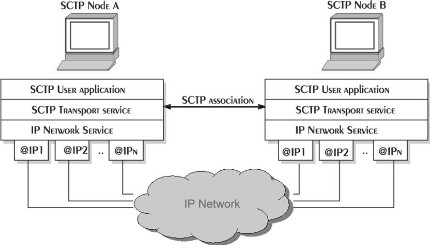 C301.2BL122What happens in a three-way handshaking between any 2 devices? (May/June 2021)The three-way handshake involves the exchange of three messages between the client and the server.The client sends a segment to the server stating the initial sequence number it plans to use (Flags = SYN, Sequence Num = x).The server responds with a single segment that both acknowledges the client’s sequence number (Flags = ACK, ACK = x +1) and states its own beginning sequence number, (Flags = SYN, Sequence Num= y).Both the SYN and ACK bits are set in the Flags field of this second message.C301.2BL223What are the two categories of QoS attributes?User Oriented and Network Oriented. User related attributes areC301.2BL1SCR – Sustainable Cell Rate PCR – Peak Cell RateMCR- Minimum Cell RateCVDT – Cell Variation Delay Tolerance.The network related attributes are, Cell loss ratio (CLR), Cell transfer delay (CTD), Cell delay variation (CDV), Cell error ratio (CER).UNIT-II / PART-BUNIT-II / PART-BUNIT-II / PART-BUNIT-II / PART-B1Write short notes on (May 12) (Nov 19) (Nov 21)(i) TCP segment format (ii) Silly window syndrome (Or) discussthe silly window syndrome and explain how to avoid it.C301.2BL12With neat architecture, Explain TCP and its sliding windowalgorithm for flow control. (Nov 15)C301.2BL23Describe	with	examples	the	three	mechanisms	by	whichcongestion control is achieved in TCP. (Nov 13,15)(May 15,16)(Nov 19)C301.2BL24Discuss congestion avoidance algorithm like DEC bit method andrandom early detection in transport layer with an example.(May 12,17)C301.2BL25What are the 2 broad categories of congestion control mechanisms?Briefly explain all the techniques. (May / June 2021)C301.2BL16Explain connection establishment and connection closing in TCP (Or) Describe how reliable and ordered delivery is achievedthrough TCP. (Nov 13) (May 15)C301.2BL27Explain the significance of Clark’s solution and Nagle’s algorithm.(Or) What is the need for Nagle’s algorithm? How does itdetermine when to transmit data? (May 13)C301.2BL48Define  UDP.  Discuss  the  operations  of  UDP.  Explain  UDPchecksum with one example. (Nov 21)C301.2BL29Discuss the effectiveness of Go Back N and Selective Repeat ARQamong the Sliding window Protocols. (Nov 21)C301.2BL210Explain SCTP in Detail (May 17)C301.2BL211Explain the association establishment of SCTP through four-wayhandshake in detail.C301.2BL212Furnish the packet format of Stream Control Transmission Protocol with its fields. How the data are transferred using 4-wayhandshaking? (May / June 2021)C301.2BL113Explain the various approaches to improve quality of services in adata transmission network.C301.2BL2UNIT III	NETWORK LAYERSwitching: Packet Switching - Internet protocol - IPV4 - IP Addressing - Subnetting - IPV6, ARP, RARP, ICMP, DHCPUNIT III	NETWORK LAYERSwitching: Packet Switching - Internet protocol - IPV4 - IP Addressing - Subnetting - IPV6, ARP, RARP, ICMP, DHCPUNIT III	NETWORK LAYERSwitching: Packet Switching - Internet protocol - IPV4 - IP Addressing - Subnetting - IPV6, ARP, RARP, ICMP, DHCPUNIT III	NETWORK LAYERSwitching: Packet Switching - Internet protocol - IPV4 - IP Addressing - Subnetting - IPV6, ARP, RARP, ICMP, DHCPUNIT-III / PART-AUNIT-III / PART-ACOStateme ntKnowledge Level (R/U/Ap/An/E/C)1What is packet switching? (Nov 12)In a packet-switched network, it’s not necessary to dedicatetransmission capacity along a path through the network. Rather, data are sent out in a sequence of small chunks, called packets.C301.3BL12What is subnetting? (Nov 11,15)The whole network can’t manage by single server, so that the entire network divided into small network in order to manage the network easily. Subnetting provides an elegantly simple way to reduce the total number of network numbers that are assigned. The idea is to take a single IP network number and allocate the IP address with that network to several physical networks, which arenow referred to as subnets.C301.3BL13What is subnet mask?A subnet mask is a number that defines a range of IP addresses available within a network. A single subnet mask limits the number of valid IPs for a specific network. Multiple subnet masks can organize a single network into smaller networks (calledsubnetworks or subnets).C301.3BL14Define CIDR?CIDR, which stands for Classless Inter-Domain Routing, is an IP addressing scheme that improves the allocation of IP addresses. It replaces the old system based on classes A, B, and C. This helped to extend the life of IPv4 as well as slow the growth of routingtables.C301.3BL15How many network addresses and host addresses are supported by class A, class B networks?Class A: Number of networks = 127 Number of hosts = 224 -1Class B: Number of networks = 214 -1Number of hosts = 216 – 1 = 65,535C301.3BL16List out the functions of IP.IP services are unreliable, best-effort, connectionless packet delivery system. Unreliable – delivery is not guaranteed, Connectionless – each pocket is treated independent from others,C301.3BL1Best-effort delivery – it makes an earnest attempt to deliverpackets. It defines basic unit of data transfer through TCP/IP.7What do you mean by ICMP?ICMP is an error reporting mechanism. It does not specify the action to be taken for each possible error. The source must relate the error to an individual application program and take otheractions to correct the problem.C301.3BL18To whom ICMP reports error message will be sent?ICMP allows routers to send error messages to other router or hosts. ICMP is an error reporting mechanism. It does not specify the action to be taken for each possible error. It is informing the source that the error has occurred and the source has to takeactions to rectify the errors.C301.3BL29When ICMP redirect message is used? (May 17)An ICMP redirect is an error message sent by a router to the sender of an IP packet Redirects are used when a router believes a packet is being routed sub optimally and it would like to inform the sending host that it should forward the subsequent packets tothat same destination through a different gateway.C301.3BL210State the rules of non-boundary-level masking? (May 12)The bytes in the IP address that corresponds to 255 in the mask will be repeated in the sub network address.The bytes in the IP address that corresponds to 0 in the mask will change to 0 in the sub network address.For other bytes, use the bit-wise AND operator. Example-IP address	45	123	21	8Mask	255	192	0	0Subnet	45	64	0	0123	0 1 1 1 1 0 1 1192	1 1 0 0 0 0 0 064	0 1 0 0 0 0 0 0C301.3BL311How many network addresses and host addresses are supported by class A, class B networks?Class A: Number of networks = 127 Number of hosts = 224 -1 Class B: Number of networks = 214 -1Number of hosts = 216 – 1 = 65,535C301.3BL212What is the network address in a class A subnet with the IP addresses of one of the hosts as 25.34.12.56 and	mask 255.255.0.0? (May 14)IP Address - 25.34.12.56 , Mask -  255.255.0.0 , Network Address-  25.34.0.0C301.3BL213What is IP address?An Internet Address is made of four bytes (32 bits) that define a host’s connection to a network. There are currently 5 different field lengths patterns, each define a class of addresses. These are designed to cover the needs of different types of organizations,class A, B, C, D, E.C301.3BL114Explain IPV6 protocol. Why IPV6 is preferred over IPV4? (May/ June 2021)IPv6 (Internet Protocol version 6) is a set of basics of IPv6 are similar to those of IPv4. The most obvious improvement in IPv6 over IPv4 is that IP addresses are lengthened from 32 bits to 128 bits. This extension anticipates considerable future growth of the Internet  and  provides  relief  for  what  was  perceived  as  animpending shortage of network addresses.C301.3BL215What is DHCP? (Nov 19)DHCP (Dynamic Host Configuration Protocol) is a protocol that provides quick, automatic, and central management for the distribution  of  IP  addresses  within  a  network. DHCP is also used to configure the subnet mask, default gateway, and DNS server information on the device.C301.3BL116Explain IPV4 protocol.IPv4 (Internet Protocol Version 4) is the fourth revision of the Internet  Protocol  (IP)  used  to  identify devices on  a network through an addressing system. The Internet Protocol is designed for use in interconnected systems of packet-switched computer communication networks. IPv4 is the most widely deployed Internet protocol used to connect devices to the Internet.IPv4 uses a 32-bitaddress schemeC301.3BL217Present an outline of IPv6 addressing. (Nov 19)An IPv6 address is 128 bits in length and consists of eight, 16-bit fields, with each field bounded by a colon. Each field must contain a hexadecimal number, in contrast to the dotted-decimal notationC301.3BL2of  IPv4  addresses.  In  the  below  figure,  the  x's  representhexadecimal numbers.of  IPv4  addresses.  In  the  below  figure,  the  x's  representhexadecimal numbers.of  IPv4  addresses.  In  the  below  figure,  the  x's  representhexadecimal numbers.of  IPv4  addresses.  In  the  below  figure,  the  x's  representhexadecimal numbers.18C301.3BL118What are the differences between IPV4 and IPV6? (Nov 21)What are the differences between IPV4 and IPV6? (Nov 21)C301.3BL118IPV4IPV6C301.3BL118A 32-bit numeric address in IPv4 is written in decimal as four numbers separated by periods. Each number can be zero to 255.For eg,1.160.10.240 could be an IP address.IPv6 addresses are 128-bit IP address written in hexadecimal and separated by colons. An example IPv6 address could be written like this: 3ffe:1900:4545:3:200:f8ff:fe21:67cfC301.3BL119Identify the class of the following IP Address: (May / June 2021)11000001 10000011 00011011 11111111 = Class C252.5.15.111 = Class DIdentify the class of the following IP Address: (May / June 2021)11000001 10000011 00011011 11111111 = Class C252.5.15.111 = Class DIdentify the class of the following IP Address: (May / June 2021)11000001 10000011 00011011 11111111 = Class C252.5.15.111 = Class DIdentify the class of the following IP Address: (May / June 2021)11000001 10000011 00011011 11111111 = Class C252.5.15.111 = Class DC301.3BL220Why is IPV4 to IPV6 transition required? (May 17)IPv4 and IPv6 networks are not directly interoperable, transition technologies are designed to permit hosts on either network typeto communicate with any other host.Why is IPV4 to IPV6 transition required? (May 17)IPv4 and IPv6 networks are not directly interoperable, transition technologies are designed to permit hosts on either network typeto communicate with any other host.Why is IPV4 to IPV6 transition required? (May 17)IPv4 and IPv6 networks are not directly interoperable, transition technologies are designed to permit hosts on either network typeto communicate with any other host.Why is IPV4 to IPV6 transition required? (May 17)IPv4 and IPv6 networks are not directly interoperable, transition technologies are designed to permit hosts on either network typeto communicate with any other host.C301.3BL221C301.3BL221Compare ARP and RARP.Compare ARP and RARP.Compare ARP and RARP.Compare ARP and RARP.C301.3BL221ARPARPRARPRARPC301.3BL221Address Resolution Protocol.Address Resolution Protocol.Reverse Address ResolutionProtocol.Reverse Address ResolutionProtocol.C301.3BL221Retrieves the physical addressof the receiver.Retrieves the physical addressof the receiver.Retrieves the logical address fora computer from the server.Retrieves the logical address fora computer from the server.C301.3BL222What is the need of ARP? (Nov/Dec 2015)ARP is used to find the physical address of the node when its Internet address is known. Any time a host/router needs to find the physical address of another host on its network, it formats an ARP query packet that includes the IP address and broadcasts it. All hosts in the network process the ARP packet but only therequired station sends back physical address.What is the need of ARP? (Nov/Dec 2015)ARP is used to find the physical address of the node when its Internet address is known. Any time a host/router needs to find the physical address of another host on its network, it formats an ARP query packet that includes the IP address and broadcasts it. All hosts in the network process the ARP packet but only therequired station sends back physical address.What is the need of ARP? (Nov/Dec 2015)ARP is used to find the physical address of the node when its Internet address is known. Any time a host/router needs to find the physical address of another host on its network, it formats an ARP query packet that includes the IP address and broadcasts it. All hosts in the network process the ARP packet but only therequired station sends back physical address.What is the need of ARP? (Nov/Dec 2015)ARP is used to find the physical address of the node when its Internet address is known. Any time a host/router needs to find the physical address of another host on its network, it formats an ARP query packet that includes the IP address and broadcasts it. All hosts in the network process the ARP packet but only therequired station sends back physical address.C301.3BL223Define RARP.Allows a host to discover its internet address when it knows only its physical address (a diskless computer). The host wishing to retrieve its internet address broadcasts an RARP query packet thatcontains its physical address to every host on its physical network.Define RARP.Allows a host to discover its internet address when it knows only its physical address (a diskless computer). The host wishing to retrieve its internet address broadcasts an RARP query packet thatcontains its physical address to every host on its physical network.Define RARP.Allows a host to discover its internet address when it knows only its physical address (a diskless computer). The host wishing to retrieve its internet address broadcasts an RARP query packet thatcontains its physical address to every host on its physical network.Define RARP.Allows a host to discover its internet address when it knows only its physical address (a diskless computer). The host wishing to retrieve its internet address broadcasts an RARP query packet thatcontains its physical address to every host on its physical network.C301.3BL1A server on the network recognizes the RARP packet and returnsthe host’s internet address.A server on the network recognizes the RARP packet and returnsthe host’s internet address.A server on the network recognizes the RARP packet and returnsthe host’s internet address.24How many network addresses and host addresses are supported by class A, class B networks?Class A: Number of networks = 127Number of hosts = 224 -1Class B: Number of networks = 214 -1Number of hosts = 216 – 1 = 65,535How many network addresses and host addresses are supported by class A, class B networks?Class A: Number of networks = 127Number of hosts = 224 -1Class B: Number of networks = 214 -1Number of hosts = 216 – 1 = 65,535How many network addresses and host addresses are supported by class A, class B networks?Class A: Number of networks = 127Number of hosts = 224 -1Class B: Number of networks = 214 -1Number of hosts = 216 – 1 = 65,535C301.3BL125List the difference between	Packet Switching and Circuit Switching. (Apr/May 2011, Nov/Dec 2011, May/June 2014)List the difference between	Packet Switching and Circuit Switching. (Apr/May 2011, Nov/Dec 2011, May/June 2014)List the difference between	Packet Switching and Circuit Switching. (Apr/May 2011, Nov/Dec 2011, May/June 2014)C301.3BL125IssuePacket switchingCircuit SwitchingC301.3BL125Circuit setupNot	RequiredRequiredC301.3BL125TransmissionpathNo Transmission pathDedicated pathC301.3BL125DelayPacket	transmissiondelayCall setup delayC301.3BL125AddressingEach packet contains the  full  source  anddestination addressOnly data is sentC301.3BL125BandwidthDynamic BandwidthFixed  BandwidthC301.3BL125RoutingEach packet is routedindependentlyEntire	data	is	sentthrough the same pathC301.3BL125Congestion controlDifficultEasy if enough buffers can be located in advance for each VC setupC301.3BL125ComplexityIn the transport layerIn the network layerC301.3BL125Suited forConnection-oriented and	connectionlessserviceConnection-oriented serviceC301.3BL1UNIT-III / PART-BUNIT-III / PART-BUNIT-III / PART-BUNIT-III / PART-BUNIT-III / PART-BUNIT-III / PART-B1Explain Packet Switching in detail.Explain Packet Switching in detail.Explain Packet Switching in detail.C301.3BL22Discuss the IP addressing methods. (May/June2014)Write short notes on ARP. (May/June2014) or Explain in detail ARP. (Nov/Dec 2015)Discuss the IP addressing methods. (May/June2014)Write short notes on ARP. (May/June2014) or Explain in detail ARP. (Nov/Dec 2015)Discuss the IP addressing methods. (May/June2014)Write short notes on ARP. (May/June2014) or Explain in detail ARP. (Nov/Dec 2015)C301.3BL23Explain in detail about DHCP. (Nov/Dec 2015)Explain in detail about DHCP. (Nov/Dec 2015)Explain in detail about DHCP. (Nov/Dec 2015)C301.3BL24What is the need for ICMP? Mention ICMP MESSAGES and theirpurpose. (May/June 2013)What is the need for ICMP? Mention ICMP MESSAGES and theirpurpose. (May/June 2013)What is the need for ICMP? Mention ICMP MESSAGES and theirpurpose. (May/June 2013)C301.3BL15Explain about IPV6? Compare IPV4 and IPV6 (May 16)(Nov 21)Explain about IPV6? Compare IPV4 and IPV6 (May 16)(Nov 21)Explain about IPV6? Compare IPV4 and IPV6 (May 16)(Nov 21)C301.3BL26Discuss about address Resolution protocols. (Nov/Dec 2013)Discuss about address Resolution protocols. (Nov/Dec 2013)Discuss about address Resolution protocols. (Nov/Dec 2013)Discuss about address Resolution protocols. (Nov/Dec 2013)C301.3BL27Explain in detail about: i) ICMP ii) ARP iii) RARP. (Nov 19)Explain in detail about: i) ICMP ii) ARP iii) RARP. (Nov 19)Explain in detail about: i) ICMP ii) ARP iii) RARP. (Nov 19)Explain in detail about: i) ICMP ii) ARP iii) RARP. (Nov 19)C301.3BL28Explain IPv4 packet format and how fragmentation is applied indatagram delivery.Explain IPv4 packet format and how fragmentation is applied indatagram delivery.Explain IPv4 packet format and how fragmentation is applied indatagram delivery.Explain IPv4 packet format and how fragmentation is applied indatagram delivery.C301.3BL39Draw an IPv4 datagram and explain about the fields present in it.Draw an IPv4 datagram and explain about the fields present in it.Draw an IPv4 datagram and explain about the fields present in it.Draw an IPv4 datagram and explain about the fields present in it.C301.3BL2UNIT IV	ROUTINGRouting and protocols: Unicast routing - Distance Vector Routing - RIP - Link State Routing - OSPF- Path-vector routing - BGP - Multicast Routing: DVMRP - PIM.UNIT IV	ROUTINGRouting and protocols: Unicast routing - Distance Vector Routing - RIP - Link State Routing - OSPF- Path-vector routing - BGP - Multicast Routing: DVMRP - PIM.UNIT IV	ROUTINGRouting and protocols: Unicast routing - Distance Vector Routing - RIP - Link State Routing - OSPF- Path-vector routing - BGP - Multicast Routing: DVMRP - PIM.UNIT IV	ROUTINGRouting and protocols: Unicast routing - Distance Vector Routing - RIP - Link State Routing - OSPF- Path-vector routing - BGP - Multicast Routing: DVMRP - PIM.UNIT IV	ROUTINGRouting and protocols: Unicast routing - Distance Vector Routing - RIP - Link State Routing - OSPF- Path-vector routing - BGP - Multicast Routing: DVMRP - PIM.UNIT IV	ROUTINGRouting and protocols: Unicast routing - Distance Vector Routing - RIP - Link State Routing - OSPF- Path-vector routing - BGP - Multicast Routing: DVMRP - PIM.UNIT IV	ROUTINGRouting and protocols: Unicast routing - Distance Vector Routing - RIP - Link State Routing - OSPF- Path-vector routing - BGP - Multicast Routing: DVMRP - PIM.UNIT IV - PART AUNIT IV - PART AUNIT IV - PART AUNIT IV - PART AUNIT IV - PART ACOStateme ntKnowledge Level(R/U/Ap/An/E/C)1Define routing. (Nov12,15)It is the process of building up the tables that allow the collect output for a packet to be determined. It is a lot harder to create the forwarding tables in large, complex networks with dynamically changing topologies and multiple paths between destinations. Routing is a process that takes place in the background so that, when a data packet turns up, we will have the right informationin the forwarding table to be able to forward, or switch, the packet.Define routing. (Nov12,15)It is the process of building up the tables that allow the collect output for a packet to be determined. It is a lot harder to create the forwarding tables in large, complex networks with dynamically changing topologies and multiple paths between destinations. Routing is a process that takes place in the background so that, when a data packet turns up, we will have the right informationin the forwarding table to be able to forward, or switch, the packet.Define routing. (Nov12,15)It is the process of building up the tables that allow the collect output for a packet to be determined. It is a lot harder to create the forwarding tables in large, complex networks with dynamically changing topologies and multiple paths between destinations. Routing is a process that takes place in the background so that, when a data packet turns up, we will have the right informationin the forwarding table to be able to forward, or switch, the packet.Define routing. (Nov12,15)It is the process of building up the tables that allow the collect output for a packet to be determined. It is a lot harder to create the forwarding tables in large, complex networks with dynamically changing topologies and multiple paths between destinations. Routing is a process that takes place in the background so that, when a data packet turns up, we will have the right informationin the forwarding table to be able to forward, or switch, the packet.C301.4BL12Write on the packet cost referred in distance vector and link state routing. (May 2012)In distance vector routing, cost refer to hop count while in case of link state routing, cost is a weighted value based on a variety offactors such as security levels, traffic or the state of the link.Write on the packet cost referred in distance vector and link state routing. (May 2012)In distance vector routing, cost refer to hop count while in case of link state routing, cost is a weighted value based on a variety offactors such as security levels, traffic or the state of the link.Write on the packet cost referred in distance vector and link state routing. (May 2012)In distance vector routing, cost refer to hop count while in case of link state routing, cost is a weighted value based on a variety offactors such as security levels, traffic or the state of the link.Write on the packet cost referred in distance vector and link state routing. (May 2012)In distance vector routing, cost refer to hop count while in case of link state routing, cost is a weighted value based on a variety offactors such as security levels, traffic or the state of the link.C301.4BL13What is source routing? (Nov 13)Rotation, stripping off and using pointers are the different typesof source routing approach.What is source routing? (Nov 13)Rotation, stripping off and using pointers are the different typesof source routing approach.What is source routing? (Nov 13)Rotation, stripping off and using pointers are the different typesof source routing approach.What is source routing? (Nov 13)Rotation, stripping off and using pointers are the different typesof source routing approach.C301.4BL14What is the function of a router? (Nov 10)(Nov 21)Routers relay packets among multiple interconnected networks. They route packets from one network to any of a number of potential destination networks on internet.  A router operates atthe physical, data link and network layer of the OSI model.What is the function of a router? (Nov 10)(Nov 21)Routers relay packets among multiple interconnected networks. They route packets from one network to any of a number of potential destination networks on internet.  A router operates atthe physical, data link and network layer of the OSI model.What is the function of a router? (Nov 10)(Nov 21)Routers relay packets among multiple interconnected networks. They route packets from one network to any of a number of potential destination networks on internet.  A router operates atthe physical, data link and network layer of the OSI model.What is the function of a router? (Nov 10)(Nov 21)Routers relay packets among multiple interconnected networks. They route packets from one network to any of a number of potential destination networks on internet.  A router operates atthe physical, data link and network layer of the OSI model.C301.4BL15Write the difference between Distance vector routing and Linkstate routing.Write the difference between Distance vector routing and Linkstate routing.Write the difference between Distance vector routing and Linkstate routing.Write the difference between Distance vector routing and Linkstate routing.C301.4BL25Distance Vector RoutingLink state routingC301.4BL25Basic idea is each node sends its knowledge about the entire network to its neighbors.Basic idea is every node sends its knowledge about its neighbors  to	the  entirenetworkC301.4BL25It is dynamic routingIt is dynamic routingC301.4BL25RIP	uses	Distance	vectorroutingOSPF uses link state routingC301.4BL26What does a router do when it receives a packet with a destination address that it does not have an entry for, in its routing table?Default Router: If IP Software is not able to find the destination, from routing table then it sends the datagram to default router. It is useful when a site has small set of local address connected to it and connectedto the rest of the Internet.C301.4BL17What is piggybacking? (Nov 19)The technique of temporarily delaying outgoing acknowledgment so that they can be hooked onto the next outgoing data frame iswidely known as piggybacking.C301.4BL18Explain Multicast routing?Multicast IP Routing protocols are used to distribute data for example, audio/video streaming broadcasts) to multiple recipients. Using multicast, a source can send a single copy of data to a single multicast address, which is then distributed to an entiregroup of recipients.C301.4BL29What is RIP?RIP (Routing Information Protocol) is a widely-used protocol for managing router information within a self-contained network such as a corporate local area network or an interconnected group of such LANs. Using RIP, a gateway host (with a router) sends its entire routing table (which lists all the other hosts it knows about) to its closest neighbor host every 30 seconds.C301.4BL110Explain about OSPF.OSPF (Open Shortest Path First) is a router protocol used within larger autonomous system networks in preference to the Routing Information Protocol (RIP), an older routing protocol that isinstalled in many of today's corporate networks.C301.4BL211What is PIM?Protocol-Independent   Multicast (PIM)   is   a   family of multicast routing protocols for Internet Protocol (IP) networks that provide one-to-many and many-to-many distribution of data over a LAN, WAN or the Internet. It is termed protocol- independent because PIM does not include its own topology discovery mechanism, but instead uses routing information supplied by other routing protocols.PIM Source-Specific Multicast, Bidirectional PIM PIM Dense Mode, PIM Sparse ModeC301.4BL112What is DVMRP?The Distance Vector Multicast Routing Protocol (DVMRP), is a routing protocol used to share information between routers to facilitate  the  transportation  of IP  multicast packets  amongnetworks. The protocol is based on the RIP protocol. The routerC301.4BL1generates a routing table with the multicast group of which it has knowledge with corresponding distances. When a multicast packet is received by a router, it is forwarded by the router'sinterfaces specified in the routing table.13What are the metrics used by routing protocols? (Apr/May 2015) Path length, bandwidth, load, hop count, path cost, delay, Maximum	Transmission	Unit (MTU), reliability andcommunications cost.C301.4BL114Define Unicasting, Broadcasting and Multicasting. (Nov/Dec 2011)Unicasting: Transmitting data from a single sender to a single receiver.Broadcasting: Transmitting data from a single source to all the other nodes in the networkMulticasting: Transmitting data from a single source to a group of destination nodes.C301.4BL115Explain BGP.BGP stands for Border Gateway Protocol. It can be defined as a standardized exterior gateway protocol which is developed to interchange routing information and reachability information between various autonomous systems (AS) on the Internet. It is classified as a path vector protocol as well as a distance-vectorrouting protocol.C301.4BL216What is a path vector routing protocol?A path-vector routing protocol is a network routing protocol which maintains the path information that gets updated dynamically. Updates that have looped through the network andreturned to the same node are easily detected and discarded.C301.4BL117What is count to infinity problem in distance vector routing?One of the important issues in Distance Vector Routing is County of Infinity Problem.Counting to infinity is just another name for a routing loop.In distance vector routing, routing loops usually occur when an interface goes down.It can also occur when two routers send updates to each otherat the same time.C301.4BL218What techniques are used to overcome the count to infinity issue in distance vector routing?Split horizon technique and split horizon with poison reversetechnique are used to overcome count to infinity issue in distance vector routing.C301.4BL119What are the contents of a link spate packet (LSP)?LSP contains the following information:The ID of the node that created the LSPA list of directly connected neighbors of that node, with theC301.4BL1cost of the link to each oneA sequence numberA time to live for this packet20What is the main difference between BGP and Distance vector routing.BGP differs from Distance Vector and Link State routings as itadvertises complete paths as an enumerated list of ASs to reach a particular network.C301.4RUNIT IV - PART BUNIT IV - PART BUNIT IV - PART BUNIT IV - PART B1Explain what is Distance Vector Routing and Demonstrate howdistance table gives routing table (Nov 21)C301.4BL22Discuss about Link-state routing and routers. (Nov 12) (May 15)C301.4BL23Explain about the inter domain routing (BGP) routing algorithms.C301.4BL24Explain the Routing Information protocol/Distance vectorrouting in detail.	(Nov 13,15) (May 15,16)(Nov 19)C301.4BL25What are the different routing algorithms? List out their pros andcons. (May / June 2021)C301.4BL16Explain Link state routing with Dijkstra's algorithm for the following graph.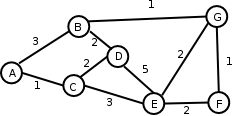 C301.4BL37Explain Distance Vector Routing Algorithm for the graph given below.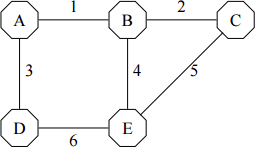 C301.4BL38Explain in detail the operation of OSPF protocol by considering asuitable network. (May 17)C301.4BL39Explain DVMRP multicast routing in detailC301.4BL210Explain PIM multicast routing in detail.C301.4BL2UNIT V	DATA LINK AND PHYSICAL LAYERSData Link Layer - Framing - Flow control - Error control - Data-Link Layer Protocols - HDLC - PPP - Media Access Control - Ethernet Basics - CSMA/CD - Virtual LAN - Wireless LAN (802.11)- Physical Layer: Data and Signals - Performance - Transmission media- Switching - Circuit Switching.UNIT V	DATA LINK AND PHYSICAL LAYERSData Link Layer - Framing - Flow control - Error control - Data-Link Layer Protocols - HDLC - PPP - Media Access Control - Ethernet Basics - CSMA/CD - Virtual LAN - Wireless LAN (802.11)- Physical Layer: Data and Signals - Performance - Transmission media- Switching - Circuit Switching.UNIT V	DATA LINK AND PHYSICAL LAYERSData Link Layer - Framing - Flow control - Error control - Data-Link Layer Protocols - HDLC - PPP - Media Access Control - Ethernet Basics - CSMA/CD - Virtual LAN - Wireless LAN (802.11)- Physical Layer: Data and Signals - Performance - Transmission media- Switching - Circuit Switching.UNIT V	DATA LINK AND PHYSICAL LAYERSData Link Layer - Framing - Flow control - Error control - Data-Link Layer Protocols - HDLC - PPP - Media Access Control - Ethernet Basics - CSMA/CD - Virtual LAN - Wireless LAN (802.11)- Physical Layer: Data and Signals - Performance - Transmission media- Switching - Circuit Switching.UNIT V - PART AUNIT V - PART ACOStateme ntKnowledge Level(R/U/Ap/An/E/C)1List out the functions of data link layer (May / June 2021)C301.5BL1Data link layer deals with node-to-node delivery of data. Theservices provided by the data link layer include: framing, flow control, error control and access control.Data link layer deals with node-to-node delivery of data. Theservices provided by the data link layer include: framing, flow control, error control and access control.Data link layer deals with node-to-node delivery of data. Theservices provided by the data link layer include: framing, flow control, error control and access control.2What do you mean by framing? (Nov/Dec2013 and Nov/Dec 2014)The data link layer divides the stream of bits received from the network layer into manageable data units called frames. The ways to address the framing problem areByte-Oriented Protocols (PPP)Bit-Oriented Protocols (HDLC)Clock-Based Framing (SONET)What do you mean by framing? (Nov/Dec2013 and Nov/Dec 2014)The data link layer divides the stream of bits received from the network layer into manageable data units called frames. The ways to address the framing problem areByte-Oriented Protocols (PPP)Bit-Oriented Protocols (HDLC)Clock-Based Framing (SONET)What do you mean by framing? (Nov/Dec2013 and Nov/Dec 2014)The data link layer divides the stream of bits received from the network layer into manageable data units called frames. The ways to address the framing problem areByte-Oriented Protocols (PPP)Bit-Oriented Protocols (HDLC)Clock-Based Framing (SONET)C301.5BL13What are the two types of errors occurred during data transmission? (May/June 2012)Single bit error and burst errorWhat are the two types of errors occurred during data transmission? (May/June 2012)Single bit error and burst errorWhat are the two types of errors occurred during data transmission? (May/June 2012)Single bit error and burst errorC301.5BL14Compare error detection and correction. (Nov/Dec 2012)Compare error detection and correction. (Nov/Dec 2012)Compare error detection and correction. (Nov/Dec 2012)C301.5BL24Error DetectionError CorrectionC301.5BL24Only the occurrence of an error is checkedThe exact number of bits that are corrupted and location oferror in the message are known.C301.5BL25Define bit stuffing. (Apr/May 2011)HDLC denotes both the beginning and the end of a frame with the distinguished bit sequence 01111110. This sequence might appear anywhere in the body of the frame, it can be avoided by bit stuffing. On the sending side, any time five consecutive 1’s has been transmitted from the body of the message (i.e., excluding when the sender is trying to transmit the distinguished 01111110sequence), the sender inserts a 0 before transmitting the next bit.Define bit stuffing. (Apr/May 2011)HDLC denotes both the beginning and the end of a frame with the distinguished bit sequence 01111110. This sequence might appear anywhere in the body of the frame, it can be avoided by bit stuffing. On the sending side, any time five consecutive 1’s has been transmitted from the body of the message (i.e., excluding when the sender is trying to transmit the distinguished 01111110sequence), the sender inserts a 0 before transmitting the next bit.Define bit stuffing. (Apr/May 2011)HDLC denotes both the beginning and the end of a frame with the distinguished bit sequence 01111110. This sequence might appear anywhere in the body of the frame, it can be avoided by bit stuffing. On the sending side, any time five consecutive 1’s has been transmitted from the body of the message (i.e., excluding when the sender is trying to transmit the distinguished 01111110sequence), the sender inserts a 0 before transmitting the next bit.C301.5BL16What do you mean by Flow Control? (Nov/Dec 2011)Flow control is a technique for assuring that a transmitting entity does not overwhelm a receiving entity with data. It is a feedback mechanism by which the receiver is able to regulate the sender. Such a mechanism is used to keep the sender from overrunning the receiver, i.e., from transmitting more data than the receiver is able to processWhat do you mean by Flow Control? (Nov/Dec 2011)Flow control is a technique for assuring that a transmitting entity does not overwhelm a receiving entity with data. It is a feedback mechanism by which the receiver is able to regulate the sender. Such a mechanism is used to keep the sender from overrunning the receiver, i.e., from transmitting more data than the receiver is able to processWhat do you mean by Flow Control? (Nov/Dec 2011)Flow control is a technique for assuring that a transmitting entity does not overwhelm a receiving entity with data. It is a feedback mechanism by which the receiver is able to regulate the sender. Such a mechanism is used to keep the sender from overrunning the receiver, i.e., from transmitting more data than the receiver is able to processC301.5BL17Why is flow control and error control duplicated in different layers?Like the data link layer, the transport layer is responsible for flowand error control. Flow control and error control at data link layerWhy is flow control and error control duplicated in different layers?Like the data link layer, the transport layer is responsible for flowand error control. Flow control and error control at data link layerWhy is flow control and error control duplicated in different layers?Like the data link layer, the transport layer is responsible for flowand error control. Flow control and error control at data link layerC301.5BL2is node-to-node level. But at transport layer, flow control and errorcontrol is performed end-end rather than across a single link.is node-to-node level. But at transport layer, flow control and errorcontrol is performed end-end rather than across a single link.is node-to-node level. But at transport layer, flow control and errorcontrol is performed end-end rather than across a single link.is node-to-node level. But at transport layer, flow control and errorcontrol is performed end-end rather than across a single link.8Differentiate between lost frame and damaged frame?Differentiate between lost frame and damaged frame?Differentiate between lost frame and damaged frame?Differentiate between lost frame and damaged frame?C301.5BL28Lost FrameLost FrameDamaged FrameC301.5BL28Lost frame is the frame that fails to arrive at the other side.Lost frame is the frame that fails to arrive at the other side.The	damaged	frame	is	a recognizable frame does arrive,but some of the bits are in errorC301.5BL29What is the difference between stop and wait and sliding window protocol? (Nov/Dec 2012)What is the difference between stop and wait and sliding window protocol? (Nov/Dec 2012)What is the difference between stop and wait and sliding window protocol? (Nov/Dec 2012)What is the difference between stop and wait and sliding window protocol? (Nov/Dec 2012)C301.5BL29Stop and Wait ProtocolStop and Wait ProtocolSliding Window ProtocolSliding Window ProtocolC301.5BL29In stop and wait protocol, we can send one frame ata timeIn stop and wait protocol, we can send one frame ata timeIn sliding window protocol, we can send multiple frames at a time.In sliding window protocol, we can send multiple frames at a time.C301.5BL29Shows poor performance than Sliding Window Protocol, comparativelyShows poor performance than Sliding Window Protocol, comparativelyAs sliding window doesn't waste network bandwidth compared with stop-n-wait, both in normal and in congested condition, sliding window show better performance than stop-n-wait.As sliding window doesn't waste network bandwidth compared with stop-n-wait, both in normal and in congested condition, sliding window show better performance than stop-n-wait.C301.5BL210Why sliding window flow control is considered to be more efficient than stop and wait flow control?In sliding window flow control, the transmission link is treated as a pipeline that may be filled with frames in transit. But with stop-and-wait flow control only one frame may be in the pipe at a time.Why sliding window flow control is considered to be more efficient than stop and wait flow control?In sliding window flow control, the transmission link is treated as a pipeline that may be filled with frames in transit. But with stop-and-wait flow control only one frame may be in the pipe at a time.Why sliding window flow control is considered to be more efficient than stop and wait flow control?In sliding window flow control, the transmission link is treated as a pipeline that may be filled with frames in transit. But with stop-and-wait flow control only one frame may be in the pipe at a time.Why sliding window flow control is considered to be more efficient than stop and wait flow control?In sliding window flow control, the transmission link is treated as a pipeline that may be filled with frames in transit. But with stop-and-wait flow control only one frame may be in the pipe at a time.C301.5BL111Define Piggybacking?The technique of temporarily delaying outgoing acknowledgment so that they can be hooked onto the next outgoing data frame iswidely known as piggybacking.Define Piggybacking?The technique of temporarily delaying outgoing acknowledgment so that they can be hooked onto the next outgoing data frame iswidely known as piggybacking.Define Piggybacking?The technique of temporarily delaying outgoing acknowledgment so that they can be hooked onto the next outgoing data frame iswidely known as piggybacking.Define Piggybacking?The technique of temporarily delaying outgoing acknowledgment so that they can be hooked onto the next outgoing data frame iswidely known as piggybacking.C301.5BL112Find the hamming distance between the two pair of code words: A = 01011; B = 11110 (May / June 2021)Hamming distance is the numbers of bits by which two codesdiffer. Here hamming distance = 3Find the hamming distance between the two pair of code words: A = 01011; B = 11110 (May / June 2021)Hamming distance is the numbers of bits by which two codesdiffer. Here hamming distance = 3Find the hamming distance between the two pair of code words: A = 01011; B = 11110 (May / June 2021)Hamming distance is the numbers of bits by which two codesdiffer. Here hamming distance = 3Find the hamming distance between the two pair of code words: A = 01011; B = 11110 (May / June 2021)Hamming distance is the numbers of bits by which two codesdiffer. Here hamming distance = 3C301.5BL313Define hidden node problem. (May 16)In wireless networking, the hidden node problem or hidden terminal problem occurs when a node is visible from a wireless access point (AP), but not from other nodes communicating withthat AP. This leads to difficulties in media access control sub layer.Define hidden node problem. (May 16)In wireless networking, the hidden node problem or hidden terminal problem occurs when a node is visible from a wireless access point (AP), but not from other nodes communicating withthat AP. This leads to difficulties in media access control sub layer.Define hidden node problem. (May 16)In wireless networking, the hidden node problem or hidden terminal problem occurs when a node is visible from a wireless access point (AP), but not from other nodes communicating withthat AP. This leads to difficulties in media access control sub layer.Define hidden node problem. (May 16)In wireless networking, the hidden node problem or hidden terminal problem occurs when a node is visible from a wireless access point (AP), but not from other nodes communicating withthat AP. This leads to difficulties in media access control sub layer.C301.5BL114What is the access method used by wireless LAN? (May 14)What is the access method used by wireless LAN? (May 14)What is the access method used by wireless LAN? (May 14)What is the access method used by wireless LAN? (May 14)C301.5BL1The access method used by wireless LAN is Carrier Sense MultipleAccess with Collision Avoidance (CSMA/CA)The access method used by wireless LAN is Carrier Sense MultipleAccess with Collision Avoidance (CSMA/CA)The access method used by wireless LAN is Carrier Sense MultipleAccess with Collision Avoidance (CSMA/CA)The access method used by wireless LAN is Carrier Sense MultipleAccess with Collision Avoidance (CSMA/CA)The access method used by wireless LAN is Carrier Sense MultipleAccess with Collision Avoidance (CSMA/CA)The access method used by wireless LAN is Carrier Sense MultipleAccess with Collision Avoidance (CSMA/CA)The access method used by wireless LAN is Carrier Sense MultipleAccess with Collision Avoidance (CSMA/CA)The access method used by wireless LAN is Carrier Sense MultipleAccess with Collision Avoidance (CSMA/CA)15What is meant by Exponential back of algorithm?After first collision, each station waits either 0 or 1 slot time before trying again. If two stations collide and each one picks same random number 0/1. After second collision, each one picks 0, 1, 2 or 3 slot at random and waits. If collision occurs again, then next time the number of slots to wait is chosen at random from 0 to [23 – 1]. This algorithm is called binary exponential “back off algorithm”.What is meant by Exponential back of algorithm?After first collision, each station waits either 0 or 1 slot time before trying again. If two stations collide and each one picks same random number 0/1. After second collision, each one picks 0, 1, 2 or 3 slot at random and waits. If collision occurs again, then next time the number of slots to wait is chosen at random from 0 to [23 – 1]. This algorithm is called binary exponential “back off algorithm”.What is meant by Exponential back of algorithm?After first collision, each station waits either 0 or 1 slot time before trying again. If two stations collide and each one picks same random number 0/1. After second collision, each one picks 0, 1, 2 or 3 slot at random and waits. If collision occurs again, then next time the number of slots to wait is chosen at random from 0 to [23 – 1]. This algorithm is called binary exponential “back off algorithm”.What is meant by Exponential back of algorithm?After first collision, each station waits either 0 or 1 slot time before trying again. If two stations collide and each one picks same random number 0/1. After second collision, each one picks 0, 1, 2 or 3 slot at random and waits. If collision occurs again, then next time the number of slots to wait is chosen at random from 0 to [23 – 1]. This algorithm is called binary exponential “back off algorithm”.What is meant by Exponential back of algorithm?After first collision, each station waits either 0 or 1 slot time before trying again. If two stations collide and each one picks same random number 0/1. After second collision, each one picks 0, 1, 2 or 3 slot at random and waits. If collision occurs again, then next time the number of slots to wait is chosen at random from 0 to [23 – 1]. This algorithm is called binary exponential “back off algorithm”.What is meant by Exponential back of algorithm?After first collision, each station waits either 0 or 1 slot time before trying again. If two stations collide and each one picks same random number 0/1. After second collision, each one picks 0, 1, 2 or 3 slot at random and waits. If collision occurs again, then next time the number of slots to wait is chosen at random from 0 to [23 – 1]. This algorithm is called binary exponential “back off algorithm”.What is meant by Exponential back of algorithm?After first collision, each station waits either 0 or 1 slot time before trying again. If two stations collide and each one picks same random number 0/1. After second collision, each one picks 0, 1, 2 or 3 slot at random and waits. If collision occurs again, then next time the number of slots to wait is chosen at random from 0 to [23 – 1]. This algorithm is called binary exponential “back off algorithm”.What is meant by Exponential back of algorithm?After first collision, each station waits either 0 or 1 slot time before trying again. If two stations collide and each one picks same random number 0/1. After second collision, each one picks 0, 1, 2 or 3 slot at random and waits. If collision occurs again, then next time the number of slots to wait is chosen at random from 0 to [23 – 1]. This algorithm is called binary exponential “back off algorithm”.C301.5BL116What is High Level data link control? (Nov 21)High-Level Data Link Control is a bit-oriented code-transparent synchronous data link layer protocol developed by the International Organization for Standardization. The standard for HDLC is ISO/IEC 13239:2002. HDLC provides both connection-oriented and connectionless service.What is High Level data link control? (Nov 21)High-Level Data Link Control is a bit-oriented code-transparent synchronous data link layer protocol developed by the International Organization for Standardization. The standard for HDLC is ISO/IEC 13239:2002. HDLC provides both connection-oriented and connectionless service.What is High Level data link control? (Nov 21)High-Level Data Link Control is a bit-oriented code-transparent synchronous data link layer protocol developed by the International Organization for Standardization. The standard for HDLC is ISO/IEC 13239:2002. HDLC provides both connection-oriented and connectionless service.What is High Level data link control? (Nov 21)High-Level Data Link Control is a bit-oriented code-transparent synchronous data link layer protocol developed by the International Organization for Standardization. The standard for HDLC is ISO/IEC 13239:2002. HDLC provides both connection-oriented and connectionless service.What is High Level data link control? (Nov 21)High-Level Data Link Control is a bit-oriented code-transparent synchronous data link layer protocol developed by the International Organization for Standardization. The standard for HDLC is ISO/IEC 13239:2002. HDLC provides both connection-oriented and connectionless service.What is High Level data link control? (Nov 21)High-Level Data Link Control is a bit-oriented code-transparent synchronous data link layer protocol developed by the International Organization for Standardization. The standard for HDLC is ISO/IEC 13239:2002. HDLC provides both connection-oriented and connectionless service.What is High Level data link control? (Nov 21)High-Level Data Link Control is a bit-oriented code-transparent synchronous data link layer protocol developed by the International Organization for Standardization. The standard for HDLC is ISO/IEC 13239:2002. HDLC provides both connection-oriented and connectionless service.What is High Level data link control? (Nov 21)High-Level Data Link Control is a bit-oriented code-transparent synchronous data link layer protocol developed by the International Organization for Standardization. The standard for HDLC is ISO/IEC 13239:2002. HDLC provides both connection-oriented and connectionless service.C301.5BL117Give the format of Ethernet address.Give the format of Ethernet address.Give the format of Ethernet address.Give the format of Ethernet address.Give the format of Ethernet address.Give the format of Ethernet address.Give the format of Ethernet address.Give the format of Ethernet address.C301.5BL117Preambl e64Dest addr48Src addr48Type16BodyCRC32C301.5BL118Outline the use of cyclic redundancy check. (Nov 19)A cyclic redundancy check (CRC) is an error-detecting code commonly used in digital networks and storage devices to detectaccidental changes to raw data.Outline the use of cyclic redundancy check. (Nov 19)A cyclic redundancy check (CRC) is an error-detecting code commonly used in digital networks and storage devices to detectaccidental changes to raw data.Outline the use of cyclic redundancy check. (Nov 19)A cyclic redundancy check (CRC) is an error-detecting code commonly used in digital networks and storage devices to detectaccidental changes to raw data.Outline the use of cyclic redundancy check. (Nov 19)A cyclic redundancy check (CRC) is an error-detecting code commonly used in digital networks and storage devices to detectaccidental changes to raw data.Outline the use of cyclic redundancy check. (Nov 19)A cyclic redundancy check (CRC) is an error-detecting code commonly used in digital networks and storage devices to detectaccidental changes to raw data.Outline the use of cyclic redundancy check. (Nov 19)A cyclic redundancy check (CRC) is an error-detecting code commonly used in digital networks and storage devices to detectaccidental changes to raw data.Outline the use of cyclic redundancy check. (Nov 19)A cyclic redundancy check (CRC) is an error-detecting code commonly used in digital networks and storage devices to detectaccidental changes to raw data.Outline the use of cyclic redundancy check. (Nov 19)A cyclic redundancy check (CRC) is an error-detecting code commonly used in digital networks and storage devices to detectaccidental changes to raw data.C301.5BL219What is CSMA/CD? (Nov 11)Carrier Sense Multiple Access with Collision Detection is one of the methods of medium access. It is used to sense whether a medium is busy before transmission. If the medium is busy, it refrains from transmitting the data or else proceeds with the transmission. Also has the ability to check whether a transmissionhas collided with another.What is CSMA/CD? (Nov 11)Carrier Sense Multiple Access with Collision Detection is one of the methods of medium access. It is used to sense whether a medium is busy before transmission. If the medium is busy, it refrains from transmitting the data or else proceeds with the transmission. Also has the ability to check whether a transmissionhas collided with another.What is CSMA/CD? (Nov 11)Carrier Sense Multiple Access with Collision Detection is one of the methods of medium access. It is used to sense whether a medium is busy before transmission. If the medium is busy, it refrains from transmitting the data or else proceeds with the transmission. Also has the ability to check whether a transmissionhas collided with another.What is CSMA/CD? (Nov 11)Carrier Sense Multiple Access with Collision Detection is one of the methods of medium access. It is used to sense whether a medium is busy before transmission. If the medium is busy, it refrains from transmitting the data or else proceeds with the transmission. Also has the ability to check whether a transmissionhas collided with another.What is CSMA/CD? (Nov 11)Carrier Sense Multiple Access with Collision Detection is one of the methods of medium access. It is used to sense whether a medium is busy before transmission. If the medium is busy, it refrains from transmitting the data or else proceeds with the transmission. Also has the ability to check whether a transmissionhas collided with another.What is CSMA/CD? (Nov 11)Carrier Sense Multiple Access with Collision Detection is one of the methods of medium access. It is used to sense whether a medium is busy before transmission. If the medium is busy, it refrains from transmitting the data or else proceeds with the transmission. Also has the ability to check whether a transmissionhas collided with another.What is CSMA/CD? (Nov 11)Carrier Sense Multiple Access with Collision Detection is one of the methods of medium access. It is used to sense whether a medium is busy before transmission. If the medium is busy, it refrains from transmitting the data or else proceeds with the transmission. Also has the ability to check whether a transmissionhas collided with another.What is CSMA/CD? (Nov 11)Carrier Sense Multiple Access with Collision Detection is one of the methods of medium access. It is used to sense whether a medium is busy before transmission. If the medium is busy, it refrains from transmitting the data or else proceeds with the transmission. Also has the ability to check whether a transmissionhas collided with another.C301.5BL120Examine how Network Interface Card works. (Nov 21)A Network Interface Card provides a computer with a dedicated, full-time connection to a network. It implements the physical layer circuitry necessary for communicating with a data link layerstandard, such as Ethernet or Wi-Fi.Examine how Network Interface Card works. (Nov 21)A Network Interface Card provides a computer with a dedicated, full-time connection to a network. It implements the physical layer circuitry necessary for communicating with a data link layerstandard, such as Ethernet or Wi-Fi.Examine how Network Interface Card works. (Nov 21)A Network Interface Card provides a computer with a dedicated, full-time connection to a network. It implements the physical layer circuitry necessary for communicating with a data link layerstandard, such as Ethernet or Wi-Fi.Examine how Network Interface Card works. (Nov 21)A Network Interface Card provides a computer with a dedicated, full-time connection to a network. It implements the physical layer circuitry necessary for communicating with a data link layerstandard, such as Ethernet or Wi-Fi.Examine how Network Interface Card works. (Nov 21)A Network Interface Card provides a computer with a dedicated, full-time connection to a network. It implements the physical layer circuitry necessary for communicating with a data link layerstandard, such as Ethernet or Wi-Fi.Examine how Network Interface Card works. (Nov 21)A Network Interface Card provides a computer with a dedicated, full-time connection to a network. It implements the physical layer circuitry necessary for communicating with a data link layerstandard, such as Ethernet or Wi-Fi.Examine how Network Interface Card works. (Nov 21)A Network Interface Card provides a computer with a dedicated, full-time connection to a network. It implements the physical layer circuitry necessary for communicating with a data link layerstandard, such as Ethernet or Wi-Fi.Examine how Network Interface Card works. (Nov 21)A Network Interface Card provides a computer with a dedicated, full-time connection to a network. It implements the physical layer circuitry necessary for communicating with a data link layerstandard, such as Ethernet or Wi-Fi.C301.5BL221List the rules for CSMA/CD.If the medium is idle, transmit; otherwise go to step 2.If the medium is busy, continue to listen until the channel is idle, and then transmit immediately.List the rules for CSMA/CD.If the medium is idle, transmit; otherwise go to step 2.If the medium is busy, continue to listen until the channel is idle, and then transmit immediately.List the rules for CSMA/CD.If the medium is idle, transmit; otherwise go to step 2.If the medium is busy, continue to listen until the channel is idle, and then transmit immediately.List the rules for CSMA/CD.If the medium is idle, transmit; otherwise go to step 2.If the medium is busy, continue to listen until the channel is idle, and then transmit immediately.List the rules for CSMA/CD.If the medium is idle, transmit; otherwise go to step 2.If the medium is busy, continue to listen until the channel is idle, and then transmit immediately.List the rules for CSMA/CD.If the medium is idle, transmit; otherwise go to step 2.If the medium is busy, continue to listen until the channel is idle, and then transmit immediately.List the rules for CSMA/CD.If the medium is idle, transmit; otherwise go to step 2.If the medium is busy, continue to listen until the channel is idle, and then transmit immediately.List the rules for CSMA/CD.If the medium is idle, transmit; otherwise go to step 2.If the medium is busy, continue to listen until the channel is idle, and then transmit immediately.C301.5BL13. If a collision detected during transmission, transmit a briefjamming signal to all station to indicate collision has occurred and then cease transmission.22Mention some of the physical properties of Ethernet.(May 11)The Ethernet is a multiple-access network, meaning that a set ofnodes send and receive frames over a shared link. An Ethernet is like a bus that has multiple stations plugged into it.C301.5BL123Write the parameters used to measure network performance.(May 2016)The  parameters  used  to  measure  network  performance  areLatency, Throughput, Delay and Bandwidth.C301.5BL124Outline the need for switching. (Nov 19)Switched communication networks are those in which data transferred from source to destination is routed between various intermediate nodes. Switching is the technique by which nodes control or switch data to transmit it between specific points on a network.   There   are   three   common switching techniques:Circuit Switching, message switching and packet switching.C301.5BL225List the types of Transmission media. (Nov 21)Transmission Media is broadly classified into the following types: Guided Media: It is also referred to as Wired or Bounded transmission media. Common types are: (i) Twisted Pair Cable (ii) Coaxial Cable (iii) Optical Fiber CableUnguided Media: Wireless Transmission. Common Types are:(i) Satellite (ii) Infrared (iii) Broadcast (iv)Wi-FiC301.5BL126Define BandwidthBandwidth refers to the number of bits per second that a channel, a link, or even a network can transmit.C301.5BL127What is Throughput?It is a measure of how data can actually be sent through network.C301.5BL128What is meant by the contention period of Ethernet?When several stations on an Ethernet have data to send, there are contention periods during which collisions happen and no data is successfully transmitted.C301.5BL129What does IEEE 10 Base 5 standard signify?10 represents data rate 10 Mbps.5 refers to segment length 5* 100 m that can run without repeatersBase represents Base band communication.C301.5BL130What do you mean by CSMA protocol? (Apr/May 2015)Carrier sense multiple access (CSMA) is a  media access control (MAC) protocol in which a node verifies the absence of other traffic before transmitting on  a  shared transmission medium.Carrier sense means that a transmitter attempts to determine whether another transmission is in progress before initiating a transmission. If a carrier is sensed, the node waits for the transmission in progress to end before initiating its own transmission. In other words, CSMA is based on the principle "sense before transmit". Multiple access means that multiple nodes may send and receive on the medium. Transmissions by one nodeare generally received by all other nodes connected to the medium.C301.5BL1UNIT-V / PART-BUNIT-V / PART-BUNIT-V / PART-BUNIT-V / PART-B1Given a remainder of 111, a data unit of 10110011 and a divisor of1001, is there an error in the data unit. Justify your answer with necessary principles. (May 14)C301.5BL32Explain the various error detection techniques with example. (Nov10,12), (May 12,16)C301.5BL23The message X5 + X4 + X 11001001 is to be transmitted, using CRC error detection algorithm. Assuming the CRC polynomial to be X3+ X2 + 1, determine the three-bit CRC code that should beappended to message. (May / June 2021)C301.5BL34Discuss in detail about the HDLC protocol (Bit Oriented Protocol).(May 16) (Nov 19)C301.5BL25Explain various flow control mechanisms. i) Stop Wait protocol ii)Go Back-N iii) Selective Repeat (Nov 15)C301.5BL26Discuss in detail about the PPP protocol (Byte Oriented Protocol).C301.5BL27Describe the CSMA/CD protocol and comment on its performancefor medium access. (May 11,14,17) (Nov 19)C301.5BL48Explain the functioning of wireless LAN in detail. (Nov 10,12,15)(May 15)C301.5BL29Explain how hidden node and exposed node problem is solved inIEEE 802.11 (Nov 13)C301.5BL210Explain Transmission media and its types in detail. (May / June2021)C301.5BL211Explain the various performance metrics in detail.C301.5BL212Explain Circuit Switching in detail. (Nov 19)(Nov/Dec 2021)C301.5BL2